РОССИЙСКАЯ ФЕДЕРАЦИЯИРКУТСКАЯ ОБЛАСТЬ БОДАЙБИНСКИЙ РАЙОНАДМИНИСТРАЦИЯ ГОРОДА БОДАЙБО И РАЙОНАРАСПОРЯЖЕНИЕ 24.08.2021                                            Бодайбо                                               №535-раОб организации и проведении специализированной ярмарки по продаже сельскохозяйственной продукции «Картофельный разгуляй» на территории муниципальногообразования г. Бодайбо и районаВ целях организации и проведения специализированной ярмарки по продаже сельскохозяйственной продукции на территории муниципального образования г. Бодайбо и района, в соостветствии со статьей 16 Федерального закона от 6 октября 2003 года № 131-ФЗ «Об общих принципах организации местного самоуправления в Российской Федерации», статьей 11 Федерального закона от 28 декабря 2009 года  № 381-ФЗ «Об основах государственного регулирования торговой деятельности в Российской Федерации», Положением о порядке организации ярмарок на территории Иркутской области и продажи   товаров (выполнения работ, оказания услуг) на них и требованиях  к организации продажи товаров (выполнения работ, оказания услуг) на ярмарках, организованных на территории Иркутской области, утвержденным постановлением Правительства Иркутской области от 17 ноября 2010 года № 284-пп, руководствуясь ст. 31 Устава муниципального образования г. Бодайбо и района,1. Отделу тарифов и потребительского рынка Администрации МО г. Бодайбо и района (Шайдарова Е.В.) совместно с Управлением культуры Администрации МО г.Бодайбо и района (Степанова Е.Н.) организовать и провести 28 августа 2021 года специализированную ярмарку по продаже сельскохозяйственной продукции «Картофельный разгуляй».2. Утвердить План мероприятий по организации ярмарки и продажи товаров на ярмарке (Приложение № 1 к настоящему распоряжению).3. Утвердить Порядок организации ярмарки (Приложение № 2 к настоящему распоряжению).4. Утвердить Порядок предоставления мест для продажи товаров на ярмарке (Приложение № 3 к настоящему распоряжению).5. Отделу тарифов и потребительского рынка Администрации МО г.Бодайбо и района (Шайдарова Е.В.) обеспечить привлечение для участия в ярмарке юридических лиц, индивидуальных предпринимателей и граждан, в том числе ведущих крестьянские (фермерские) хозяйства, имеющих личные подсобные хозяйства или занимающихся садоводством, огородничеством, проживающих и осуществляющих предпринимательскую деятельность на территории муниципального образования г. Бодайбо и района. 6. Настоящее распоряжение разместить на официальном сайте Администрации муниципального образования г.Бодайбо и района в информационно-телекоммуникационной сети «Интернет».Мэр г. Бодайбо и района       		   	                                   	Е.Ю.ЮмашевПриложение 1к распоряжению Администрации г. Бодайбо и районаот 24 августа 2021 года 535-раПЛАН МЕРОПРИЯТИЙпо организации ярмарки и продажи товаров на ярмаркеПриложение 2к распоряжению Администрации г. Бодайбо и районаот 24 августа 2021 года 535-раПОРЯДОКорганизации ярмарки1. Наименование ярмарки: специализированная  ярмарка по продаже сельскохозяйственной продукции «Картофельный разгуляй».2. Адрес проведения ярмарки: г. Бодайбо, ул. Стояновича, 99, Городской парк культуры и отдыха.3. Наименование организатора ярмарки: Администрация муниципального образования г. Бодайбо и района, в лице отдела тарифов и потребительского рынка Администрации муниципального образования г. Бодайбо и района  (далее – Организатор    ярмарки).    4. Адрес местонахождения Организатора  ярмарки:  г. Бодайбо,                        ул. Урицкого, 33.5. Цель организации ярмарки: создание условий для обеспечения жителей муниципального образования города Бодайбо и района услугами торговли по продаже сельскохозяйственной продукции.6. Дата проведения ярмарки: 28 августа 2021 года.7. Режим работы ярмарки: с 13-00 до 17-00 часов.8. Тип ярмарки: специализированная, тематическая.9. Категории участников ярмарки: юридические лица, индивидуальные предприниматели и граждане, в том числе ведущие крестьянские (фермерские) хозяйства, имеющие личные подсобные хозяйства или занимающиеся садоводством, огородничеством, проживающие и осуществляющие предпринимательскую деятельность на территории муниципального образования г. Бодайбо и района. 10. Ассортимент реализуемых на ярмарке товаров в соответствии с Общероссийским классификатором продукции по видам экономической деятельности ОК 034-2014 (КПЕС 2008): раздел А. Продукция сельского, лесного и рыбного хозяйства: культуры однолетние (01.1); культуры многолетние (01.2); материалы растительные: растения живые, луковицы, клубнелуковицы и корневища, отводки и черенки, грибницы (01.3); сеянцы, саженцы деревьев и кустарников, семена деревьев и кустарников (02.10.1).11. Размещение участников ярмарки осуществляется согласно схеме (Приложение 1 к настоящему Порядку) (далее – схема размещения мест для продажи товаров на ярмарке). 12. Организатор ярмарки обеспечивает: - контроль за надлежащим санитарно-техническим состоянием территории, на которой организуется проведение ярмарки, и мест для продажи товаров; - проверку соответствия занимаемых участниками ярмарки мест для продажи товаров согласно схеме размещения мест для продажи товаров на ярмарке;- контроль за соблюдением на территории, на которой организуется проведение ярмарки, установленных законодательством требований пожарной безопасности, охраны общественного порядка; - контроль за соответствием ассортимента товаров, реализуемых на ярмарке;- исполнение иных обязанностей, предусмотренных действующим законодательством в области торговой деятельности и настоящим Порядком.13. Участники ярмарки обеспечивают:- соответствие занимаемых мест для продажи товаров схеме размещения мест для продажи товаров на ярмарке;- хранение в течение всего периода осуществления деятельности по продаже товаров на ярмарке документы, подтверждающие предоставление места для продажи товаров на ярмарке; - соблюдение требований, предусмотренных законодательством в области пожарной безопасности, охраны окружающей среды, защиты прав потребителей; -  обеспечение соответствия ассортимента товаров, реализуемых на ярмарках установленному ассортименту;- самостоятельно осуществить вывоз твердых коммунальных отходов;- исполнение иных обязанностей, предусмотренных законодательством в области торговой деятельности, а также в целях обеспечения санитарно-эпидемиологического благополучия населения в связи с распространением новой коронавирусной инфекции (COVID-19) выполнять предписания и рекомендации по обеспечению санитарных мер, разработанные Федеральной службой по надзору в сфере защиты прав потребителей и благополучия человека (Роспотребнадзор).Приложение № 1 к Порядку организации ярмаркиСХЕМАразмещения мест для продажи товаров на ярмаркепо адресу: г. Бодайбо, ул. Стояновича, 99, Городской парк культуры и отдыха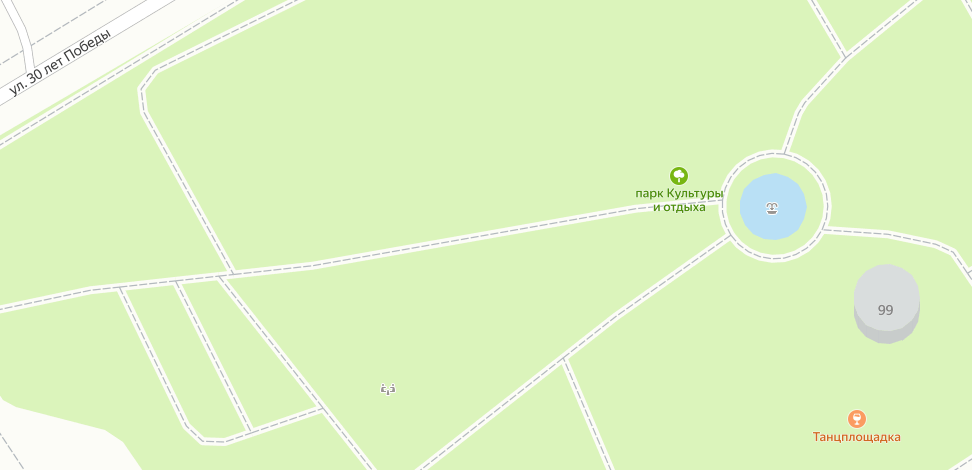 Приложение 3к распоряжению Администрации г. Бодайбо и районаот 24 августа 2021 года 535-раПОРЯДОК предоставления мест для продажи товаров на ярмаркеУчастники ярмарки представляют организатору ярмарки заявку на участие в ярмарке по форме (Приложение   № 1 к настоящему порядку).С заявкой на участие в ярмарке представляются следующие документы:выписка из Единого государственного реестра индивидуальных предпринимателей, юридических лиц;копия документа, подтверждающего полномочия руководителя юридического лица;копия документа, удостоверяющего полномочия представителя индивидуального предпринимателя (юридического лица), если с заявлением обращается представитель индивидуального предпринимателя (юридического лица) (приказ, доверенность);копия документа, подтверждающего ведение личного подсобного хозяйства или занятие садоводством, огородничеством (членская книжка, правоустанавливающие документы на земельный участок, с целевым назначением: ведение личного подсобного хозяйства, садоводства, огородничества, животноводства и др.).Заявку необходимо представить по адресу организатора ярмарки, указанному в пункте 4 Порядка организации ярмарки (Приложение № 2 к распоряжению), на бумажном носителе при личном обращении или направить посредством почтовой связи.Режим работы организатора ярмарки: с понедельника по пятницу: с 08.48 часов до 17.00 часов; суббота, воскресенье: выходные дни. Контактный телефон: 8(39561) 5-12-77.Поданные заявки рассматриваются в течение одного рабочего дня с даты подачи заявки.Места на ярмарке предоставляются согласно схеме размещения мест для продажи товаров на ярмарке (Приложение № 1 к Порядку организации ярмарки, являющемуся приложением № 2 к распоряжению).Места на ярмарке предоставляются на безвозмездной основе.Заявки на участие в ярмарке рассматриваются отделом тарифов и потребительского рынка Администрации муниципального образования г. Бодайбо и района.По результатам рассмотрения заявок принимается одно из следующих решений:о предоставлении места для продажи товаров на ярмарке;об отказе в предоставлении места для продажи товаров на ярмарке.Заявители, в отношении которых принято решение о предоставлении места на ярмарке, становятся участниками ярмарки.Основаниями для отказа в предоставлении места для продажи товаров на ярмарке являются:представление заявки на участие в ярмарке не по форме       (Приложение № 1 к настоящему порядку);непредставление или представление не в полном объеме документов, указанных в пункте 2 настоящего порядка;отсутствие места для продажи товаров на ярмарке;несоответствие предлагаемого заявителем вида (группы) товаров (работ, услуг) типу ярмарки.В случае принятия решения о предоставлении места для продажи товаров на ярмарке участнику ярмарки организатором ярмарки направляется уведомление о предоставлении места для продажи товаров на ярмарке по форме (Приложение № 2 к настоящему порядку) в течение двух рабочих дней с даты подачи заявки, но не позднее дня, предшествующего дню проведения ярмарки, по почтовому адресу, указанному в заявлении на участие в ярмарке, поступившему в адрес организатора ярмарки.В случае принятия решения об отказе в предоставлении места для продажи товаров на ярмарке заявителю организатором ярмарки направляется уведомление по форме (Приложение № 3 к настоящему порядку) в течение двух рабочих дней с даты подачи заявки, но не позднее дня, предшествующего дню проведения ярмарки, по почтовому адресу, указанному в заявлении на участие в ярмарке, поступившему в адрес организатора ярмарки.Приложение № 1к Порядку предоставления местдля продажи товаров  на ярмаркеФормаЗАЯВКАна участие в ярмаркеНачальнику отдела тарифов и потребительского рынкаАдминистрации г. Бодайбо и районаШайдаровой Е.В.от _____________________________________наименование (для юридических лиц),Ф.И.О. (индивидуальных предпринимателей)_______________________________________ _______________________________________(юридический, почтовый адрес)_______________________________________контактная информация (номер телефона,адрес электронной почты)ЗАЯВЛЕНИЕПрошу предоставить место для продажи товаров на ярмарке «Картофельный разгуляй» по адресу: ___________________________________________________дата проведения ярмарки: ___________________________________________ассортимент продаваемых товаров:___________________________________с использованием торгового оборудования (при необходимости):_______________________________                            (тип торгового оборудования)Приложение:Для индивидуальных предпринимателей:Выписка из Единого государственного реестра индивидуальных предпринимателей.Копия документа, удостоверяющего полномочия представителя индивидуального предпринимателя, если с заявлением обращается представитель (приказ, доверенность).Для юридических лиц:Выписка из Единого государственного реестра юридических лиц.Копия документа, подтверждающего полномочия руководителя.Копия документа, удостоверяющего полномочия представителя юридического лица, если с заявлением обращается представитель юридического лица (приказ, доверенность).Для физических лиц:Копия документа, удостоверяющего личность.«____» _____________ 2021 года     ______________            _______________                 (дата)                                             (подпись)                       (Ф.И.О.)Приложение № 2к Порядку предоставления местдля продажи товаров  на ярмаркеФормаУВЕДОМЛЕНИЕо предоставлении места для продажи товаров на ярмаркеРассмотрев Вашу заявку на участие в ярмарке, Администрация муниципального образования г. Бодайбо и района извещает Вас о предоставлении места для продажи товаров на ярмарке «Картофельный разгуляй» по адресу: г. Бодайбо, ул. Стояновича, 99, Городской парк культуры и отдыха, дата проведения ярмарки: «28» августа 2021 года.«____» _____________ 2021 года  ______________               _______________                      (дата)                                    (подпись)                                 (Ф.И.О.)Приложение № 3к Порядку предоставления местдля продажи товаров  на ярмаркеФормаУВЕДОМЛЕНИЕоб отказе в предоставлении места для продажи товаров на ярмаркеРассмотрев Вашу заявку на участие в ярмарке, Администрация муниципального образования г. Бодайбо и района извещает Вас об отказе в предоставлении места для продажи товаров на ярмарке «Картофельный разгуляй» по адресу: г. Бодайбо, ул. Стояновича, 99, Городской парк культуры и отдыха, дата проведения ярмарки: «28» августа 2021 года.по следующему основанию (следующим основаниям): __________________________________________________________________________________«____» _____________ 2021 года    ______________         _______________                    (дата)                                       (подпись)                        (Ф.И.О.)№п/пНаименование мероприятияСрок реализацииОтветственный исполнитель1.Прием и рассмотрение заявок на участие в ярмаркедо 13-00 часов 27.08.2021Начальник отдела тарифов и потребительского рынка Администрации муниципального образования г.Бодайбо и районаШайдарова Е.В.2.Обеспечение контроля за соблюдением ассортимента продаваемых товаров на ярмарке28.08.2021Начальник отдела тарифов и потребительского рынка Администрации муниципального образования г.Бодайбо и районаШайдарова Е.В.3.Обеспечение контроля за соответствием занимаемых участниками ярмарки мест схеме размещения мест для продажи товаров на ярмарке28.08.2021Начальник отдела тарифов и потребительского рынка Администрации муниципального образования г.Бодайбо и районаШайдарова Е.В.4.Обеспечить контроль за соблюдением пользователями мест обязанностей, предусмотренных законодательством в области торговой деятельности, а также в целях обеспечения санитарно-эпидемиологического благополучия населения в связи с распространением новой коронавирусной инфекции (COVID-19) соблюдать требования Правил поведения при введении режима повышенной готовности на территории Иркутской области, на  которой существует угроза возникновения чрезвычайной ситуации в связи с распространением новой коронавирусной инфекции (COVID-19)28.08.2021Начальник отдела тарифов и потребительского рынка Администрации муниципального образования г.Бодайбо и районаШайдарова Е.В.5.Обеспечить соблюдение на территории проведения ярмарки требований пожарной безопасности, охраны общественного порядка.28.08.2021Начальник Управления культуры администрации муниципального образования г.Бодайбо и районаСтепанова Е.Н.